PROPUESTA INICIAL DE PROYECTO DE PRÁCTICAS 
PREPROFESIONALES DE SERVICIO COMUNITARIO(FORMATO V-1)Nombre tentativo del proyectoIndicar el título propuesto del proyectoLínea(s) de I+D en la(s) que tendrá impacto el proyecto y cátedra(s) relacionada(s)Mencionar las líneas de investigación y cátedras de la Universidad en las cuales se enmarcaría el proyecto. Seleccionar la(s) que corresponda(n) del Anexo I (no presentar el anexo)Cátedra(s) relacionada(s)Indicar las asignaturas requeridas como conocimientos previos para la ejecución del proyectoEscuela que liderará el proyectoMencionar qué escuela de la UITEY lideraría el proyecto (e.g., escuela del director del proyecto / profesor tutor principal)Tiempo de duración del proyectoMencionar el tiempo aproximado que duraría el proyectoLocalización del proyecto e identificación de la(s) comunidad(es) beneficiaria(s)Indicar la ubicación geográfica del proyecto y comunidad que se beneficiaría con la ejecución del mismoNecesidad o problema de la comunidad a ser abordada por el proyecto Incluir una breve justificación del proyectoObjetivos del proyectoMencionar los objetivos que tendría el proyectoActividades propuestas del proyectoIndicar las actividades que se desarrollarían en el proyecto para alcanzar los objetivos propuestosResultados esperados del proyectoIndicar los resultados que se esperaría lograr con el desarrollo de las actividades propuestasPresupuesto del proyecto y financiamiento requeridoMencionar el presupuesto global (estimado) del proyecto y métodos esperados de financiamiento (en caso de haberlos)Lista de participantes en el proyectoEstudiantesNombre:        Cédula:Semestre:Carrera:Escuela:Correo electrónico:Teléfono:Nombre:        Cédula:Semestre:Carrera:Escuela:Correo electrónico:Teléfono:*Aumentar o borrar según correspondaDirector del proyecto (si aplica, sino eliminar este numeral)Nombre: Cédula:Escuela:Correo electrónico:   Teléfono:   Investigador acreditado por SENESCYT (sí/no):___________________FirmaCo-Director del proyecto (si aplica, sino eliminar este numeral)Nombre: Cédula:Escuela:Correo electrónico:   Teléfono:   Investigador acreditado por SENESCYT (sí/no):___________________FirmaProfesores tutoresNombre: Cédula:Escuela:Correo electrónico:   Teléfono:   Investigador acreditado por SENESCYT (sí/no):__________________Firma*Aumentar o borrar según correspondaNota: El proyecto puede tener como participantes a uno o más estudiantes y a uno o más profesores. Todo proyecto deberá tener al menos un estudiante y un profesor tutor. En el caso de proyectos de más de un semestre de duración, además del (los) profesor(es) tutor(es) se requerirá definir a un profesor como Director del Proyecto y, de considerarse necesario, a otros como co-Directores.ANEXO I: Líneas de investigación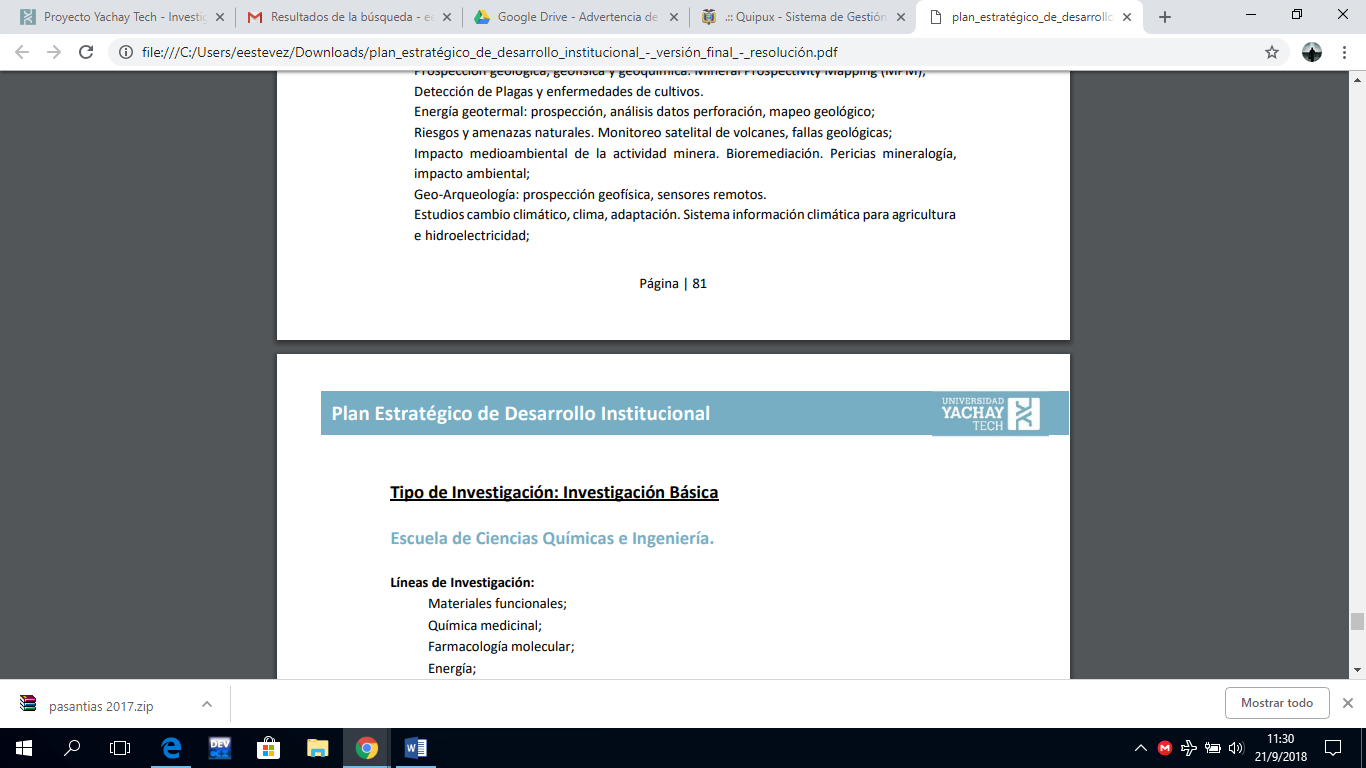 LÍNEAS DE INVESTIGACIÓN POR ESCUELAS1.- Escuela de Ciencias Químicas e Ingeniería. 	∙ Materiales funcionales;∙ Química medicinal;∙ Farmacología molecular; ∙ Energía; ∙ Química teórica y computacional; ∙ Medioambiente.2.-Escuelas de Ciencias Físicas e Ingeniería en Nanotecnología: ∙ Física de materiales Computacional;∙ Física computacional de objetos astrofísicos y astrofísica de partículas; ∙ Física de Altas energías y teorías de campos; ∙ Materia condensada teoría / experimentos de materiales de baja dimensionalidad;∙ Fundamentos de teoría funcional de la densidad;∙ Física médica;∙ Biofísica computacional;∙ Materiales moleculares;∙ Física estadística, procesos aleatorios y termodinámica;∙ Materiales nanos estructurados y sus propiedades físicas.3.-Escuelas de Ciencias Matemáticas y Computacionales.∙ Aprendizaje automático e inteligencia artificial; ∙ Flujo en medios porosos y heterogéneos; ∙ Simulación, optimización y control integradores variacionales; ∙ Análisis de datos estadísticos; ∙ Análisis complejo y sus generalizaciones; ∙ Ingeniería computacional; ∙ Matemáticas y lógica computacional; ∙ Análisis complejo y sus generalizaciones;∙ Simulación y control de sistemas estocásticos;∙ Operadores de transmutación y sus aplicaciones en el estudio de ecuaciones de la física matemática con coeficientes no constantes;∙ Ecuaciones diferenciales ordinarias y en derivadas parciales con aplicación a teoría de control; ∙ Sistemas dinámicos; ∙ Integración geométrica;∙ Ciencias sociales e innovación (Escuela de Ciencias Sociales e Innovación).4.-Escuela de Ciencias Biológicas e Ingeniería Líneas de Investigación: ∙ Genómica de plantas y fisiología, agricultura sustentable, ecología y conservación;∙ Microbiología, ecología micro vial y bioremediación, infecciones humanas y de plantas∙ Biología marina, acuacultura y biotecnología de algas;∙ Conversión de biomasa, biorefinación y bioenergía; ∙ Biología celular y tecnología biofarmacéutica;∙ Ingeniería biomédica, diseño bioinspirado, biosensores y nano biotecnología.5.-Escuela de Ciencias de la Tierra, Energía y Ambiente Líneas de Investigación:∙ Tectónica y geología del petróleo; ∙ Sismología y riesgo, mitigación de terremotos; ∙ Hidrología, hidrogeología y recursos hídricos;∙ Geología económica, recursos minerales y minería;∙ Vulcanología y recursos geotérmicos; ∙ Geología marina, geofísica y recursos marinos; ∙ Geo informática y teledetección; ∙ Biodiversidad tropical y conservación; ∙ Clima y cambio climático; ∙ Educación geo-científica y bienestar social.